                               (UPSAC)                              Faculté des sciences de l’éducation                                                Option: Administration « L’importance de la scolarisation dans l’avenir des enfants démunis en Haïti, plus particulièrement dans la ville des cayes »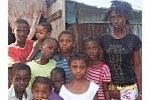                                       PROJET DE MEMOIRE                                                            Présenté par :                        SIMON Pierre Frantz                 Pour l’obtention du grade de licencié en sciences de l’éducation                                                 Promotion : 2007-2012                                                           Cayes, HAITI                                 TABLE DES MATIERES                                                                    Table des matières ------------------------------------------------------------page 2Remerciements ---------------------------------------------------------------page 3Thématique --------------------------------------------------------------------page 4Introduction ---------------------------------------------------------------------------5Problématique ---------------------------------------------------------------------5-6Question principale ---------------------------------------------------------------- 6Hypothèse ----------------------------------------------------------------------6- 7 -8Justification de la recherche ------------------------------------------------------8Motivation de la recherche  -------------------------------------------------------9Objectif de la recherche -------------------------------------------------------------9Cadre conceptuel -----------------------------------------------------------------9-10Méthodologie_____________________________________________10                                                                                                                    Projections _______________________________________________ 11Conclusion -----------------------------------------------------------------------------12Bibliographie--------------------------------------------------------------------------13                                                    REMERCIEMENTSNul ne peut se passer d’autrui. Personne ne peut se vanter d’avoir écrit un  projet mémoire tout seul car, on a souvent besoin de l’avis des autres. Ce travail est le résultat de mes considérations prophétiques et eschatologiques, mes interrogations et mes recherches personnelles, mais aussi des conseils et des idées des autres.Nous tenons à étendre  de sincères remerciements et dédier notre projet de mémoire à nos parents et amis qui, d’une façon ou d’une autre, ont contribué tant par des conseils que par des supports intellectuels, moraux, financiers à la réalisation de ce travail.Nos remerciements s’adressent au Père Yves VOLTAIRE, Recteur de l’université publique du sud aux cayes (UPSAC) qui nous a beaucoup aidés en mettant à notre disposition sa documentation.Rév. Père Jean Marcel LOUIS doyen de la faculté des sciences de l’éducation pour son encouragement réitéré. Nos sincères remerciements à tous les professeurs de l’université publique du sud aux cayes (UPSAC).Remerciements spécial à Bernadette DORMELUS pour son encouragement.Je témoigne mes remerciements à Dieu qui Durant toute ma vie m’a toujours illumine les yeux par de connaissances nouvelles. Comme l’apôtre Paul a dit:     ‘’j’ai combattu le bon combat, je suis allé jusqu’au bout de la course j’ai gardé la foi ”	Bonne lecture!« L’importance de la scolarisation dans l’avenir des enfants démunis en Haïti, plus particulièrement dans la ville des cayes »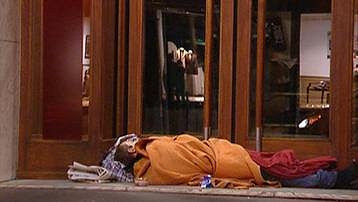 N :B  beaucoup de travaux ne sont jamais mis en chantier ou conduit à bonne fin parce que l’étudiant voulant atteindre la perfection au premier essai a visé trop haut nous avons accepté volontiers le compromis nécessaire entre l’idéal de notre condition d’homme et de débutant nous sollicitons votre indulgence.L’introductionL’état de dégradation du pays et la misère grandissante dans laquelle vit le peuple ne se laissent  personne indifférente. On en est en droit de se demander : A qui incombe la faute? En réponse a cette question, plus d’un désigneraient du doigt les dirigeants. Cependant une analyse de la situation nous permet de découvrir que si le pays est dans un état déplorable, ce n’est donc pas la faute des dirigeants, car on ne saurait affirmer que, parmi les dirigeants  qu’a connus Haïti de 1804 à nos jours, il n’y en avait même pas un seul qui fut animé de bonnes intentions. C’est facile de se plaindre et de rejeter la faute sur d’autres, surtout lorsqu’ils sont au poste de commande. Cependant il semblerait que la grande majorité des Haïtiens, qu’ils soient en dehors ou a l’intérieur du pouvoir, ont en eux une mentalité rétrograde qui consiste à privilégier le désordre et leurs intérêts personnels au détriment de la discipline et de l’intérêt national prendre le dessus sur les intérêts  personnels, s’ils n’ont pas gardé par le silence, ils n’ont pas  non plus agi avec assez de détermination pour pouvoir changer l’ordre des choses. En ce sens, tout le monde est coupable. Et nous sommes tous responsables. Pour sortir Haïti de ce pétrin, où peut-on aller chercher la solution? La scolarisation universelle est la voie sûre pour un changement en Haïti. En effet  dans le souci de forcer les autorités à prendre des décisions  nous en tant qu’étudiant en sciences de l’éducation nous entamons notre recherche sur l’importance de la scolarisation dans l’avenir des enfants démunis en Haïti, plus particulièrement dans la ville des cayes.Selon cette demarche,une recherche sur les enfants demunis serait importante des principales villes les cayes est l’une des generatrices des enfants des rues Pour ce faire nous allons présenter la problématique, l’hypothèse de la recherche, la justification, l’objectif de la recherche, la motivation personnelle, cadre conceptuelle et la méthodologie utilisée.ProblématiqueL’une des plus grandes sources entraves au développement du pays est l’analphabétisme. L’analphabétisme est la conséquence du non scolarisation des enfants. Elevé est le taux des enfants démunis non scolarisés ; Elevé est le taux des enfants des rues qui n’ont aucun espoir d’être scolarises. La multitude pense que c’est l’affaire du gouvernement ; personne n’a rien à y voir, puisque la constitution, elle-même fait l’obligation aux dirigeants de prioriser la scolarisation. Nous avons attendu la scolarisation de la part des dirigeants depuis plusieurs décennies déjà et rien n’est encore fait. Va-t-on encore attendre jusqu’au retour du Christ pour voir la concrétisation de cette disposition constitutionnelle? Il faut trouver le moyen d’agir. Car, Bon gré mal gré, les enfants non scolarisés grandiront avec la haine de la société dans leur Cœur. Ils grandiront sans éducation sans aucune notion du respect de Dieu, de la patrie,  de la nature, de l’environnement et d’autrui. Disons que les enfants aujourd’hui seront les citoyens de demain d’où la nécessité pour les autorités de prendre en main leurs responsabilités et de s’engager dans la cause éducative. Après la problématique nous allons formuler la question principale tout en apportant quelques hypothèses.Question principaleC’est dans ce contexte qu’on arrive à poser cette question :                                           Qu’est ce qui est à la base de ce grave problème et comment peut arriver à y remédier ?Hypothèsesa) Quelles sont les conséquences de ces enfants non scolarisés?                                    b) Comment doit-on faire pour remédier cette situation?                                    c)Participation de tous les citoyens dans le domaine de la scolarisation.Nous avons exposé les grands points de l’hypothèse par une analyse nous allons essayer d’apporter des éléments de réponses à ces pointsa)conséquences des enfants non scolarisésAtteignant leur majorité  et n’ayant rien à perdre, ils seront parmi les premiers à être utilisés par les gens mal intentionnés pour causer du tort a la société, en vandalisant les biens publiques, en salissant les rues ; en brisant les vitres des véhicules et des magasins. Ils peuvent  faire du mal à nous tous, qui pensons que nous ne sommes pas concernés  par leur formation ces  enfants non scolarisés aujourd’hui pourraient devenir des gens  manipulables, prêts à faire n’importe quoi pour de l’argent. Ils deviendront ainsi la clientèle privilégiée  des fauteurs de troubles qui cherchent toujours, pour des raisons inavouables, à violer, voler, assassiner et semer la pagaille, empêchant ainsi les paisibles citoyens de vaquer librement à leurs occupations et de vivre en paix. Etant le plus souvent en majorité et facile à manœuvrer, on peut même les utiliser pour élire à des postes importantes des personnalités malhonnêtes, qui se fichent pas mal du bonheur de la population et au développement du pays. Le pire, c’est que ces personnes faciles à manœuvrer, en particulier les enfants des rues, ont la possibilité de se multiplier facilement. Car il existera toujours parmi eux des fillettes qui deviendront des adolescentes en état de procréer. b) Comment doit-on faire pour remédier cette situation?Pour assurer la permanence de  ce mouvement qui doit couvrir entièrement le pays, le législateur devrait voter une loi ayant pour objectif de porter tous ceux qui viennent de terminer leurs études universitaires à fournir un service social d’une année dans le domaine de la scolarisation et de la reforestation du pays.   Au ou l’un des concernes serait empêcher, il serait oblige de verser une somme équivalente a la valeur du travail qu’il devait fournir. Quant aux professionnels qui ont termine leurs études depuis longtemps déjà, ils peuvent choisir de payer volontairement le montant correspondant. Et les valeurs encaissées serviront à engager des formateurs. a)Participation de tous les citoyens dans le domaine de la scolarisation                          John F. Kennedy, l’un des anciens président des Etats-Unis d’Amérique, a dit un jour aux citoyens de son pays « Ne demandez pas au pays ce qu’il peut faire pour vous, mais vous, demandez-vous vous-même ce que  vous pouvez faire pour votre pays »(1)Si tous les citoyens se rendent compte de la gravité de la situation, il leur revient à eux de donner leur participation dans le domaine de la scolarisation. Mais comment peuvent- ils s’y prendre ? L’un des processus probables est le suivant :Il existe au moins un intellectuel qui est issu de chaque coin ou recoin du pays. Chacun de ces intellectuels se doit être intéressé à la scolarisation et au        développement de sa zone natale. Il existe également dans chacune de ces zones des élèves de 3ème, 2eme et de Rhéto qui n’ont pas pu terminer leurs études faute de moyens financiers. Ils sont prêts à travailler dans leur zone natale dans le domaine de la scolarisation. Pour arriver à la scolarisation rêvée, il suffit que les intellectuels d’une section rurale donnée d’un quartier ou d’une commune quelconque s’entendent pour recruter ces élèves et leur donner  la formation nécessaire sous forme de séminaire, en vue de leur confier cette tâche combien salutaire. Les intervenants dans de tels séminaires de formation doivent être des normaliens expérimentes ou d’anciens professeurs des écoles les plus performants du pays. Car ces enfants doivent recevoir une formation qui leur permettra de n’avoir rien à envier aux enfants des autres écoles du pays. La réalisation d’un tel rêve nécessite la participation de toutes les couches sociales de la zone concernée. Ainsi les prêtes et les pasteurs pourront offrir leur chapelle et leur temple pour servir temporairement d’établissements scolaires des particuliers peuvent offrir aussi des locaux ou des terrains pour la même cause                                  Tant pis s’il n’y a pas d’établissements répondant aux normes exigées ; nous pourrons ériger des tentes ou des tonnelles de façon provisoire. L’éducation n’est elle pas plus importante que d’établissement ? Devant une telle urgence, l’éducation doit être essentielle et  tout le reste des accessoires. Parlant d’accessoires, les commerçants et les professionnels progressistes du département géographique ou de la zone en question peuvent offrir des tableaux, des matériels didactiques et autres choses nécessaires à la scolarisation de ces enfants.          Justification de la rechercheComme le début d’une carrière dans nos recherches, ce thème est le fruit de notre vécu personnel des enfants démunis non scolarisés  dans le milieu rural et urbain. Il doit  son existence après maintes tentatives et un nombre de temps incalculable. Il est non seulement le fruit de notre persévérance et nos observations personnelles sur des enfants des rues non scolarisés qui peuvent entraîner de graves conséquences sur le développement tant rêvé depuis belle lurette, mais également des efforts conjugues de beaucoup de conseillers et amis qui ne nous ont ménage ni leur temps, ni leur compétence et ni leurs suggestions.  Voila ce qui motive le choix d’un tel sujet ‘’ L’importance de la scolarisation dans l’avenir des enfants démunis non scolarisés en Haïti, plus particulièrement dans la ville des cayes ’’ et là nous nous lançons pertinemment à la recherche de ce qui se trouve à la base de ce phénomène.Motivation de la rechercheFort heureusement à la faveur, des notions que d’éminents professeurs nous ont inculquées à la faculté des sciences de l’éducation, objet de leur compétence et de leur expérience nous osons présenter le présent projet de mémoire titré « L’importance de la scolarisation dans l’avenir des enfants démunis en Haïti, plus particulièrement dans la ville des cayes »                                                                                                               Objectif de la recherche                                                      En tenant compte des données récentes ce travail nous permet de :      a)Motiver les dirigeants à prendre conscience de ce fait et à pouvoir apporter des éléments de réponses face à cette situation la non scolarisation.                                        b) Apporter une amélioration sur les conditions de vie de ces enfants                      c)Forcer l’Etat Haïtien à prendre ses responsabilités en main, en vue de prévoir un programme scolaire pour les enfants démunis afin de contre carrer les inégalités sociales.Cadre conceptuelEn général le travail de notre recherche comprend des mots ou des termes fondamentaux utilisent au cours de notre démarche et voulant être plus claire et plus précis nous allons les définir dans l’ordre suivant :          Analphabétisme : pays où dans lequel la majorité des gens ne savent ni lire et écrire                                                                                                                                  Dégradation : diminution progressive, action de dégrader, fait d’être dégradé         Fossoyeurs : celui qui travail a la ruine de quelque chose                                                      Incalculable : qui ne peut être calcule                                                                                            Inculquer : imprimer dans l’esprit de manière profonde et durable                                                 Inavouable: qui n’est pas avouable                                                                                   Incombe : revenir, être impose a quelqu’un en parlant de charge d’obligation                                                                             pétrin : situation fâcheuse, embarras                                                                                    Pagaille : désordre, trouble, gaspillage                                                                                                   Procréer : engendrer un être humain                                                                           Reforestation : reboisement                                                                                     Rétrograde: qui fait preuve d’un attachement excessif au passe                        salutaire : qui exerce une action bénéfique ; bienfaisant, profitable                               Vandaliser: détériorer par vandalisme                                                                                           Manipulable: action de manipuler                                                                                                  Méthodologie utiliséePour y parvenir, nous nous servirons de plusieurs méthodes qu’elles soient historique, analytique ou comparative. Nous avons mené des enquêtes tout en élaborant un questionnaire sur ce sujet et rencontrer les spécialistes en  éducation tels que ; directeur, éducateur, enseignant. Ensuite nous avons mené des recherches dans les bibliothèques,  consulter les ouvrages, naviguer sur le net, visiter les rues dans le milieu rural et urbain, en vue de trouver des informations sur le nombre des enfants qui n’ont pas scolarises.  Interviewer les gens et lire les journaux. Ce travail revêt un caractère original car à notre connaissance aucun auteur n’a abordé  la situation des enfants démunis en Haiti.PROJECTIONS a) Ouverture de plus de trois milles nouvelles salles de classes dotées de structures et de matériels adéquats pour accueillir les enfants non scolarises b) Aménagements en mobiliers et matériels didactiques des écoles publiquesc) Nomination des professeurs et cadres qualifies dans le secteur éducatifd) Uniformisation du contenu de programmes scolairese) Mise en place d’un système permanent de mise à niveau des professeursf) Création d’un centre documentation dans chaque communeCONCLUSIONL’Etat doit s’organiser de façon à faciliter à tous indistinctement l’accès à l’éducation quelque soit son rang social, que l’on soit de la masse ou de la classe moyenne ou de la bourgeoisie. L’Etat en premier lieu doit mettre l’école gratuitement à la portée de tout le monde et veiller au niveau de la formation des enseignants  des secteurs publics set privés.  Ainsi il doit procéder à l’ouverture d’autres écoles publique s les faire fonctionner dans la mesure du possible à double vacation favoriser ou subventionner des écoles privées dans leur fonctionnement une fois que l’éducation est accessible à tous l’Etat doit veiller à ce que tous les enfants aillent effectivement à l’école surtout ceux en domesticité. Ces enfants ne seront plus utilisés pour faire du mal à la société. Ils renieront le désordre et n’auront pas à cultiver la partialité dans les affaires quand ils seront au poste de commande. Et alors nous arriverons peut être un jour à mettre cette vieille formule américaine «  the right man in the right place » dans tous les domaines d’action du pays. A ce moment là nos enfants apprendront à se surpasser en matière de formation et de compétence pour accéder aux postes désirés sans être parachuté. La réalisation d’un tel rêve ne se fera pas sans difficulté. Car les éternels fossoyeurs de la patrie tenteront toujours, par des moyens détournés de  faire échec à un tel projet. Mais les initiateurs de ces activités à caractère salutaire doivent s’armer de courage et mettre Dieu de leur coté pour pouvoir remporter cette bataille. Donc, la scolarisation universelle ne doit pas être seulement l’affaire du gouvernement mais l’affaire de tous..                                                                          Tous droits réservés                                                        BIBLIOGRAPHIELOUIS, Jean Marcel, cours de psychopédagogieLA ROUSS, dictionnaire français, les éditions 1990BERGER vertulio, planification de l’éducation cahier de documentation UPSAC 2007JEAN BERTRAND Aristide, investir dans l’humain, édition 1996H, Coicault,  journal des instituteurs, mai 1998EDMOND Roger, l’enseignant, l’école, communauté édition DAMI Août 2002LABADY, Lanneau, cours de sociologie de l’éducation, CEST cayes, 2005                                                   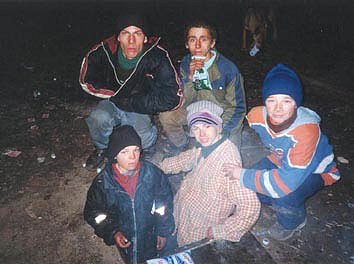 